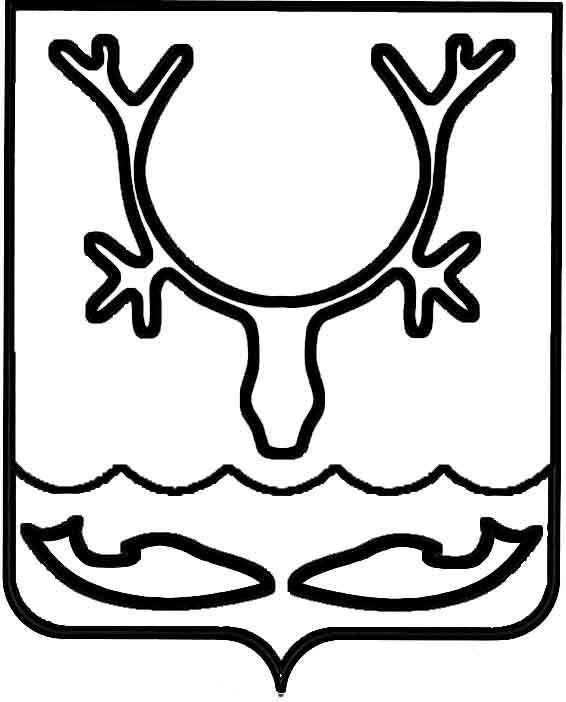 Администрация муниципального образования
"Городской округ "Город Нарьян-Мар"РАСПОРЯЖЕНИЕОб утверждении графика приема граждан структурными подразделениями Администрации муниципального образования "Городской округ "Город Нарьян-Мар" на 2020 годВ соответствии с Положением об Администрации города Нарьян-Мара, утвержденным постановлением Совета городского округа "Город Нарьян-Мар"                от 27.04.2006 № 62, в целях совершенствования организации и обеспечения решения вопросов местного значения:1.	Утвердить график приема граждан структурными подразделениями Администрации муниципального образования "Городской округ "Город Нарьян-Мар"             на 2020 год (Приложение).2.	Признать утратившим силу распоряжение Администрации МО "Городской округ "Город Нарьян-Мар" от 06.02.2019 № 97-р "Об утверждении графика приема граждан структурными подразделениями Администрации муниципального образования "Городской округ "Город Нарьян-Мар".3.	Опубликовать график приема граждан на официальном сайте Администрации муниципального образования "Городской округ "Город Нарьян-Мар" (управление организационно-информационного обеспечения) и разместить на стенде в здании Администрации муниципального образования "Городской округ "Город Нарьян-Мар" (отдел документационного обеспечения и работы с обращениями граждан управления делами).4.	В случае отсутствия руководителя аппарата – управляющего делами, начальника структурного подразделения (отпуск, командировка, временная нетрудоспособность) прием граждан осуществляет лицо, исполняющее его обязанности.5.	В дни приема граждан, приходящиеся на предпраздничные дни, прием осуществляется с 10.00 до 12.00 часов.6.	Контроль за исполнением настоящего распоряжения возложить 
на руководителя аппарата – управляющего делами.   Приложениек распоряжению Администрациимуниципального образования"Городской округ "Город Нарьян-Мар"от 24.01.2020 № 52-рГрафик приема граждан структурными подразделениями Администрации муниципального образования "Городской округ "Город Нарьян-Мар"24.01.2020№52-рИ.о. главы города Нарьян-МараА.Н. Бережной№Наименование структурного подразделенияПрием ведетДни и время приемаАдрес№ каб.Номер телефона1.Управление жилищно-коммунального хозяйстваУправление жилищно-коммунального хозяйстваУправление жилищно-коммунального хозяйстваУправление жилищно-коммунального хозяйстваУправление жилищно-коммунального хозяйстваУправление жилищно-коммунального хозяйства1.Начальник управленияВторник, пятница14:00-17:00г. Нарьян-Мар,ул. Смидовича, 1174-92-461.Отдел ЖКХ, дорожного хозяйства и благоустройстваСпециалисты отделаСреда, четверг14:00-17:00г. Нарьян-Мар,ул. Смидовича, 11584-21-504-92-461.Отдел ремонта и коммунального хозяйстваСпециалисты отделаСреда, четверг14:00-17:00г. Нарьян-Мар,ул. Смидовича, 1164-58-97Отдел муниципального контроляСпециалисты отделаВторник, четверг14:00-17:00г. Нарьян-Мар,ул. Смидовича, 1134-99-702. Управление экономического и инвестиционного развитияУправление экономического и инвестиционного развитияУправление экономического и инвестиционного развитияУправление экономического и инвестиционного развитияУправление экономического и инвестиционного развитияУправление экономического и инвестиционного развития2. Начальник управленияСреда14:00-17:00г. Нарьян-Мар,ул. Ленина, 12204-93-832. Отдел инвестиционной политики и предпринимательстваСпециалисты отделаВторник, четверг14:00-17:00г. Нарьян-Мар,ул. Ленина, 12184-23-132. Отдел экономической и тарифной политикиСпециалисты отделаВторник, четверг14:00-17:00г. Нарьян-Мар,ул. Ленина, 12134-99-743. Управление имущественных и земельных отношенийУправление имущественных и земельных отношенийУправление имущественных и земельных отношенийУправление имущественных и земельных отношенийУправление имущественных и земельных отношенийУправление имущественных и земельных отношений3. Начальник управленияПонедельник14:00-17:30Пятница09:00-12:00г. Нарьян-Мар,ул. Ленина, 12174-29-773. Отдел по вопросам земельных отношений Специалисты отделаВторник, четверг14:00-17:00г. Нарьян-Мар,ул. Ленина, 12194-99-693. Отдел управления муниципальным имуществом и регистрации прав собственностиСпециалисты отделаПонедельник-четверг09:00-12:0014:00-16:00Пятница09:00-12:00г. Нарьян-Мар,ул. Ленина, 12174-29-774.Управление организационно-информационного обеспеченияУправление организационно-информационного обеспеченияУправление организационно-информационного обеспеченияУправление организационно-информационного обеспеченияУправление организационно-информационного обеспеченияУправление организационно-информационного обеспечения4.Начальник управленияПятница14:00-17:00г. Нарьян-Мар,ул. Ленина, 12314-34-634.Отдел организационной работы и общественных связейСпециалисты отделаПонедельник-четверг09:00-12:0014:00-16:00Пятница09:00-12:00г. Нарьян-Мар,ул. Ленина, 1264-99-755. Управление деламиУправление деламиУправление деламиУправление деламиУправление деламиУправление делами5. Начальник управленияСреда14:00-17:00г. Нарьян-Мар,ул. Ленина, 12164-24-635. Отдел документационного обеспечения и работы с обращениями граждан Специалисты отделаПонедельник-четверг09:00-12:0014:00-17:00Пятница09:00-12:00г. Нарьян-Мар,ул. Ленина, 1295б4-99-724-25-815. Муниципальный архив г. Нарьян-МараСпециалисты отделаПонедельник-четверг09:00-12:3014:00-17:30Пятница09:00-12:30г. Нарьян-Мар,ул. Рабочая, 14Б74-63-256.Отдел по работе с общественными организациямиСпециалисты отделаПонедельник-четверг09:00-12:00г. Нарьян-Мар,ул. Ленина, 167.Руководитель аппарата – управляющий деламиПонедельник-четверг16:00-17:30Пятница14:00-17:00г. Нарьян-Мар,ул. Ленина, 12264-91-17